以至誠之心燃燈供佛，將有無量福報，會為您帶來光明和平安。燈火不息，慈光普照，點燈為您破除黑暗，增長智慧。願您的家人和朋友，天天如意，日日平安，福慧綿延！                                                                              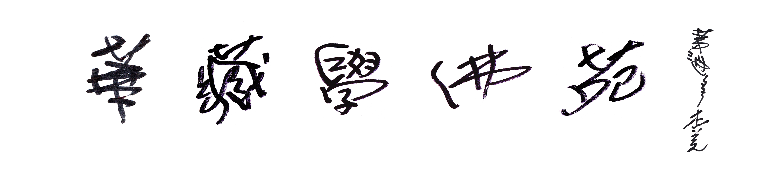 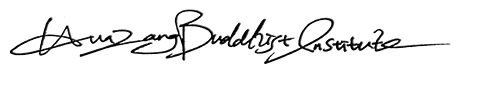 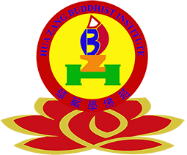 NO.                      供佛祈福光明燈登記表            (請以正楷填寫)收據人姓名（英文）：__________________________  （中文）：__________________________   電子郵箱：___________________________________  電話：____________________聯絡人姓名:（英文）：__________________________ （中文）：_________________________住址：________________________________________________________________今後您希望以電子信箱（E-mail）方式接收華藏學佛苑最新訊息嗎？ 請勾選：是□、否□此表單可自行加印，填妥後請傳真至(626) 698-6765，或電郵至md.hzbi@gmail.com，或郵寄 至2739 Stingle Ave. Rosemead, CA 91770支票抬頭請寫： HUA ZANG BUDDHIST INSTITUTE   PayPal 網上付款賬戶：md.hzbi@gmail.com點燈祿位姓名點燈祿位姓名供燈時間一年供燈時間一年點燈功德金$350（闔家）點燈功德金$200（個人）點燈祿位姓名點燈祿位姓名供燈時間一年供燈時間一年點燈功德金$350（闔家）點燈功德金$200（個人）點燈祿位姓名點燈祿位姓名供燈時間一年供燈時間一年點燈功德金$350（闔家）點燈功德金$200（個人）